Lots of people have been busy decorating their windows with lights or pictures of rainbows and cheerful things. Why not decorate a window in your house and post it on the blog? Let’s make people smile. xx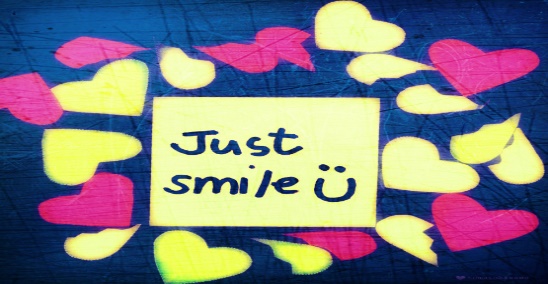 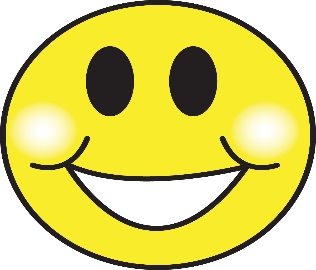 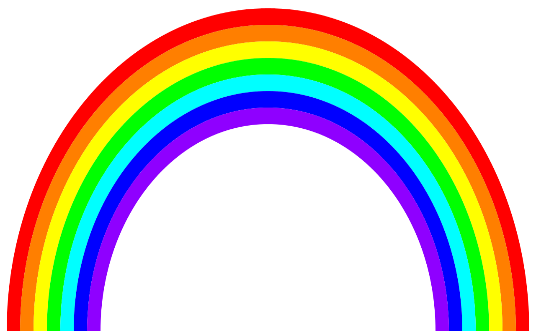 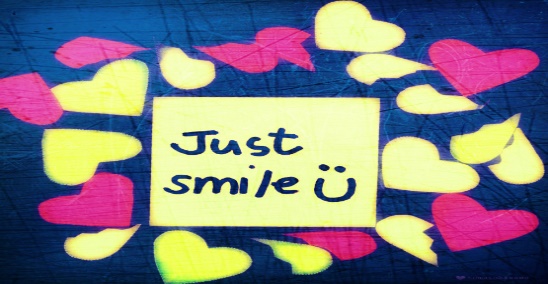 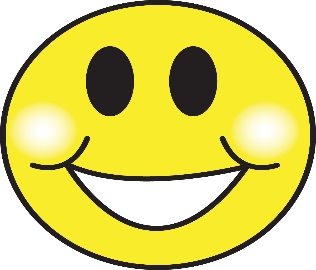 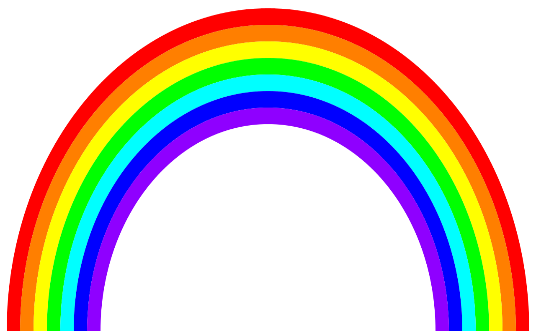 